    桃園市進出口商業同業公會 函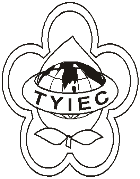          Taoyuan Importers & Exporters Chamber of Commerce桃園市桃園區中正路1249號5F之4           TEL:886-3-316-4346   886-3-325-3781   FAX:886-3-355-9651ie325@ms19.hinet.net     www.taoyuanproduct.org受 文 者：各會員發文日期：中華民國111年5月24日發文字號：桃貿安字第111061號附    件：隨文主   旨：公告自中華民國111年5月11日起至111年6月30日止，個人輸入少量自用之中國大陸製新型冠狀病毒檢驗試劑免申請專案核准及免辦輸入許可證，敬請查照。說   明：        依據經濟部中華民國111年5月12日經貿字第         11104602061號函辦理。理事長  莊 堯 安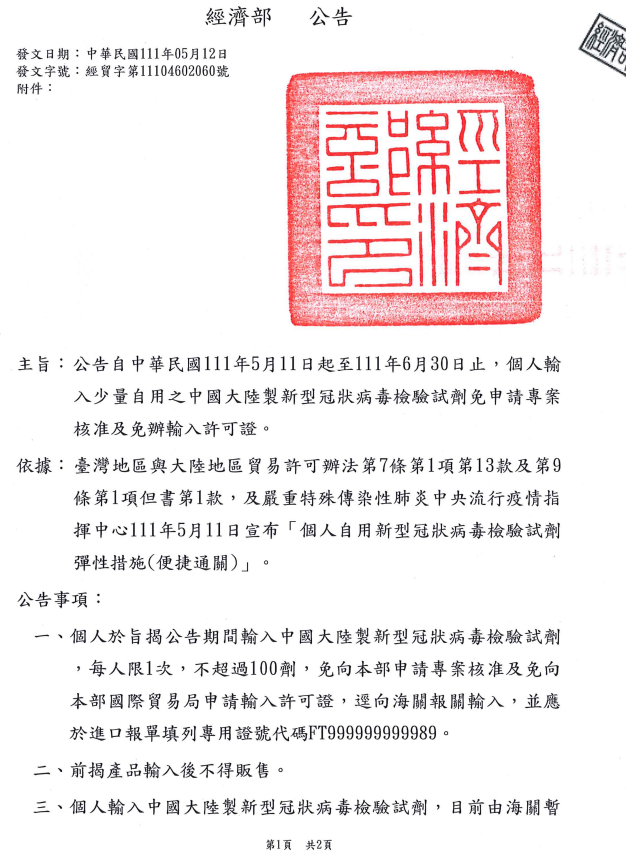 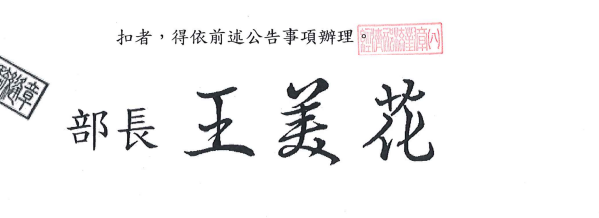 